 САНКТ-ПЕТЕРБУРГСКИЙ ГОСУДАРСТВЕННЫЙ УНИВЕРСИТЕТКОКТЫШЕВА Маргарита ВладимировнаБАЛЛЬНАЯ МОДЕЛЬ ИММИГРАЦИИ НА ПРИМЕРЕ КАНАДЫCASE STUDY ON CANADA: POINTS-BASED IMMIGRATION MODELВыпускная бакалаврская квалификационная работа по направлению 41.03.05 - «Международные отношения»Научный руководитель – 
доктор исторических наук, 
профессор Ю.Г. АкимовСтудент: Научный руководитель:ОглавлениеВведениеЛюди неоднократно перемещались на новое место жительства еще с незапамятных времен. Для кочевников подобные переезды до сих пор составляют сущность образа жизни, для других являются вынужденной необходимостью. Ярким примером массового перемещения людей является Великое переселение народов в IV—VII веках, которое вызвало качественные изменения в развитии человеческого общества. Переселение стало одним из факторов того, что Римская Империя продолжила ослабевать изнутри, раскололась сперва на две части, «а затем на ее обломках возникли новые королевства, положившие основу современным национальным государствам». Поэтому миграция – это явление, которое тесным образом сопряжено с развитием человечества. Касательно объемов миграционных потоков отметим, что масштаб миграционных процессов на протяжении долгого времени ограничивался географическими преградами. Например, Великое переселение народов охватывало большую часть евразийского пространства, но не вышло за его пределы. Потребовалось время на преодоление представления о плоскости мира и на усовершенствование кораблестроения, в виду чего активное освоение новых континентов стало возможным лишь начиная с эпохи Великих географических открытий. Дальнейший технический прогресс лишь способствовал интенсификации миграционных процессов и их интернализации.Глобальный масштаб этого явления ознаменовался тем, что Евразия уже давно не является единственным пространством данного процесса, в миграционных процессах задействованы практически все континенты. Многие государства мира являются для иммигрантов одновременно странами назначения, происхождения и транзита. Действительно, общее количество международных мигрантов, т.е. людей, живущих вне страны своего рождения, увеличилось с 155 млн. человек в 1990 году до 214 млн. человек в 2010 году, при этом вектор роста сохраняется. В этой связи исследователи С. Каслс и М. Дж. Миллер ввели в оборот словосочетание «век миграции» для обозначения двадцать первого столетия, доказывая, что в настоящее время миграционные процессы стоят во главе международных отношений. Понимая важность миграционных процессов, исследователи тем не менее не смогли дать универсальное определение понятию «миграция». Одни дефиниции являются широкими и всеобъемлющими, а другие - более узкими, концентрирующимся на определенном измерении (территориальном, экономическом, гуманитарном и т.д.). К первой категории определений можно отнести дефиницию С.К. Бондыревой и Д.В. Колесова, где под миграцией понимается «многомотивное общественное явление потребностного характера, возможное благодаря мобильности человека и реализующееся в физическом пространстве». М.В. Курман замечает, что «...к миграциям населения в широком смысле слова следует относить все виды движения населения, имеющие общественную значимость».  А Л.Л. Рыбаковский даже отметил эрозию термина, называя миграцией «любое перемещение человека в географическом пространстве».На наш взгляд, из отечественных исследователей наиболее конкретизирующее определение международной миграции дает В.А. Ионцев. Международная миграция «представляет собой территориальные (пространственные) передвижения людей через государственные границы, связанные с изменением постоянного места жительства и гражданства, обусловленным различными причинами (семейными, политическими и другими) или с пребыванием в стране-въезда, имеющим долгосрочный (более 1 года), сезонный и маятниковый характер…».В.И. Переведенцев выделил два смысла миграции: в широком смысле - это совокупность всяких перемещений людей в пространстве, а в узком смысле - совокупность переселения людей, связанная со сменой места жительства на продолжительный срок. Экономическим факторам миграции всегда уделялось большое внимание. Уже в конце XIX века немецкий демограф Э.Г. Равенштейн выдвинул семь законов миграции, подчеркивая именно экономическое измерение явления. Эконометрическую модель миграции в шестидесятых годах ХХ века выдвинул Э. Ли. В узком ключе миграцию трактует, например, демограф В.А. Борисов. По его мнению, «миграция населения — это прежде всего миграция рабочей силы». Экономический фактор предопределяет миграцию с точки зрения Д.Д. Москвина: «главное влияние на миграцию оказывают экономические факторы, важнейшим из которых является уровень жизни». Канадский исследователь Кл. Джансен подчеркнул необходимость междисциплинарного подхода при изучении явления миграции ввиду того, что миграционные процессы так или иначе затрагивают все сферы жизни общества.  Междисциплинарные связи по проблематике миграции можно найти между многими социальными науками, например, между антропологией, экономикой, правом, социологией, экологией, гендерными исследованиями и т.д. Актуальность темы выпускной квалификационной работы обусловлена двумя факторами. Во-первых, это необходимость соотнесения канадского опыта и российской действительности в условиях интенсификации миграционных процессов. По данным Росстата за последние пять лет поток иммигрантов в Российскую Федерацию увеличился в три раза. В 2010 году прибыло 191 656 человек, затем с каждым годом число иммигрантов увеличивалось и в 2015 году составило уже 598 617 человек.  В этой сфере Россия сталкивается с рядом проблем. В настоящее время ее миграционная привлекательность по сравнению с другими странами, принимающими мигрантов, невысока и распространяется преимущественно на граждан государств-участников Содружества Независимых Государств. Как отмечается в Концепции государственной миграционной политики Российской Федерации на период до 2025 года, мигранты новых поколений, прибывающие в Российскую Федерацию из СНГ, по сравнению с их предшественниками обладают более низким уровнем образования, знанием русского языка и профессионально-квалификационной подготовки. Следовательно, российское миграционное законодательство не в полной мере соответствует текущим потребностям экономического, социокультурного и демографического развития страны, интересам работодателей и российского общества в целом. Для преодоления потенциальной социальной нестабильности в стране актуальным является изучение удачных иммиграционных политик, в том числе канадской модели. Россия и Канада имеют федеративное устройство, обе страны подстраиваются под географическую протяженность своей территории и т.д. Во-вторых, нестабильная обстановка на Ближнем Востоке, в частности сирийский кризис, приводит к тому, что вопрос беженцев становится первостепенным для всего мирового сообщества. Согласно классификации, предложенной С. В. Рязанцевым, для вынужденной миграции характерна совокупность причин: этнические (межнациональные отношения), военно-политические (военные действия, изменения государственных границ), этнопсихологические (стремление на этническую родину, желание исповедовать этническую религию, желание говорить на родном языке), политико-психологические (чувство самосохранения) и социально-психологические (чувство безопасности). Например, яркую иллюстрацию вынужденной иммиграции представляет миграция евреев, армян, ирландцев и палестинцев, которые под влиянием внешних факторов сформировали так называемые «виктимизированные диаспоры». Совокупность этих причин характерна и для сирийских беженцев. Канада приняла первых беженцев из Сирии в декабре 2015 года. Отметим, что для Канады прием вынужденных иммигрантов не является новшеством. Например, первую волну русской эмиграции в Канаду на рубеже XIX-XX веков составляли духоборы – представители религиозной секты, подвергавшейся гонениям со стороны официальной православной церкви. Поэтому в свете последних событий имеет смысл подчеркнуть канадский подход к этому вопросу. В целом, спектр проблем, который порождается миграционными процессами, довольно большой, начиная от проблемы «утечки мозгов» до проблемы интеграции иммигрантов в принимающий социум. Это еще раз подчеркивает необходимость рассмотрения удачных иммиграционных политик для нивелирования спорных последствий процессов миграции. В этой связи Канада, часто называемая страной иммигрантов, добилась определенных успехов при моделировании своего подхода к миграции.В настоящей работе объектом исследования является иммиграция, которая представлена как межгосударственная миграция, как процесс въезда лиц в страну назначения с намерением получить гражданство принимающего государства. Отметим, что Канада рассматривается как страна-реципиент, поэтому внимание сконцентрировано только на въездном потоке мигрантов.Предметом исследования является канадская балльная модель иммиграции.Очевидно, что сколько государств, столько и моделей иммиграционной политики. Канада, будучи страной иммигрантов, успешно применяет на протяжении десятилетий селективный подход. Можно ли утверждать, что Канада создала формулу успешной модели иммиграции, способствующей экономическому процветанию государства и культурному разнообразию в нем? Выдвигается гипотеза, что балльная модель иммиграции имеет достаточно положительных сторон, но вместе с тем, она не подходит для заимствования другими государствами. Была сформулирована следующая цель исследования: выявить преимущества и недостатки современной канадской модели иммиграции. Для достижения цели были поставлены следующие задачи:рассмотреть основные этапы становления балльной системы иммиграции;определить главные характеристики балльной модели иммиграции;определить ключевые хронологические этапы становления канадской иммиграционной политики;рассмотреть основополагающие нормативно-правовые документы Канады, касающиеся иммиграционной политики;выявить основные принципы и цели современной иммиграционной политики Канады.ознакомиться с перспективами других стран на предмет перехода к балльной системе иммиграции.Хронологические рамки исследования охватывают период с 1867 по 2017 год. Выбор данного временного диапазона позволяет проследить основные закономерности иммиграционной политики. За точку отсчета берется Акт о Британской Северной Америке 1867 года, который положил правовое начало канадской государственности. Вместе с тем, акцент делается на XXI веке, так как тенденции развития последних лет представляют наибольший практический интерес при учете успехов канадской модели иммиграционного регулирования другими странами, в частности Россией.Состояние научной разработки темы. Комплексный характер такого явления как миграция потребовал изучения большого ряда литературы прикладного и теоретического характера как отечественных, так и зарубежных авторов.В целом, литературу можно разделить на две группы. Одни авторы описывают иммиграционный процесс в целом, в то время как другие концентрируются на иммиграции в определенной регион – США и/или Канаду. Географический фактор близости американской территории играл не последнюю роль при выработке канадского иммиграционного законодательства. К первой группе относятся исследования, например, Р. Коэна — британского социолога, профессора Оксфордского университета, автора ряда фундаментальных монографий по тематике миграционных и диаспоральных исследований. Актуальными для настоящего исследования являются работы «Global Diasporas» и «Migration and its Enemies: Global Capital, Migrant Labour and the Nation-state». Из российских авторов можно выделить работы В.А. Ионцева, С.К. Бондыревой и Д.В. Колесова и др. Наибольшая часть исследований, используемых в данной работе, относится ко второй группе. Описание иммиграционного процесса в Канаду и канадской иммиграционной политики содержится в работах Ю.Г. Акимова, М.А. Владимировой, В.А. Тишкова, С.Ю. Данилова и др.  Из зарубежных исследователей можно назвать Л. Рола, А. Ричмонда, А. Анвора и др. Можно также отметить, что среди специализированных работ по иммиграции в Канаду, большинство работ носит ярко выраженную этническую направленность. Например, украинским канадцам уделяет внимание Н.Н. Гавриленко, итальянским канадцам К. Бегнелл, а четыре волны русской эмиграции в Канаду выделил А.И. Черкасов. Работы, опубликованные на русском языке в период с 2010 по текущий год, затрагивают балльную модель иммиграции либо в связи с канадской иммиграционной политикой, либо при рассмотрении такого аспекта селективного подхода как привлечение высококвалифицированных иммигрантов. К первой категории можно отнести статьи А. Шапарова и А. Гавриловой, ко второй – работы Е. Ситарчук, Т. Титовой и Н. Большовой. Среди монографий отметим работу А. Шапарова, посвященную иммиграционной политике Канады, Великобритании и Австралии. За данный период больше нет монографий посвященных балльной модели иммиграции или же только иммиграционной политике Канады. Из более ранних работ можно назвать монографии «Иммиграционная политика Канады» Т. Тимашевой и «Миграционные процессы: социально-экономический аспект (на примере ведущих стран)» Э. Кириченко и М. Шкундина. Общие работы по миграции лишь упоминают канадскую иммиграционную политику, не раскрывая ее сущности, поэтому в настоящем исследовании они не имеют большого значения.Примечательно, что до 2010 существовала российско-канадская программа «Содействие реформированию государственного управления в Российской Федерации» благодаря инициативе Администрации Президента Российской Федерации и Канадского агентства международного развития (Canadian International Development Agency/CIDA). Целью являлось изучение и применение канадского опыта в России в области государственного управления и государственной службы. В ее рамках проходили также и ознакомительные поездки российских государственных служащих, осуществляющих миграционную политику на федеральном и муниципальном уровне, в Канаду. Ввиду этого, интерес представляет пособие «Ка-на-да: приходи в мою деревню (опыт миграционной политики)», автор которого была членом одной из групп, побывавшей в Канаде в феврале-марте 2007 г. в ознакомительной командировке. Название пособия, как отмечает автор, отражает историческую сущность процессов, происходящих в Канаде. Такой фразой, по преданию, местные жители встретили первооткрывателей в Северной Америке.Источники. Источниковую базу исследования составили канадские нормативно-правовые акты, которые доступны на официальных сайтах Правительства и электронной библиотеки Парламента Канады, часть из них опубликована на сайте Канадского национального музея по иммиграции. Для раскрытия темы наибольшее значение имеют канадские нормативно-правовые акты в иммиграционной сфере, поэтому в работе дается краткий обзор иммиграционных законов 1906, 1910, 1919, 1952, 1976 и 2001 года. Ознакомление с основными законами в сфере иммиграции позволяет проследить тенденции в развитии иммиграционной политики Канады соответственно меняющейся исторической ситуации. Обзор необходим для решения первой и второй задач исследования. Важно сопоставить иммиграционные акты на предмет смягчения законодательства, а кроме того, определить момент перехода к балльной модели. Это также позволит выявить основные механизмы осуществления данной модели. Важно понять, как критерии отбора иммигрантов отражаются на иммиграционном процессе де-факто? Задействованы статистические данные федеральных органов по статистическому анализу. В Российской Федерации – это федеральная служба государственной статистики (РОССТАТ), а в Канаде - агентство статистики Statistics Canada.Анализ официальных статистических данных относительно количества иммигрантов в Канаде, их этнической принадлежности и уровня образования необходим для решения третьей задачи. После анализа статистики можно выделить магистральные тенденции развития иммиграционной политики Канады. Важно знать в каком направлении движется изучаемое государство в сфере иммиграции.Отметим доклад Управления Верховного комиссара ООН по правам человека касательно международной миграции, дающий ряд рекомендаций правительствам государств. Кроме того, при рассмотрении вопроса беженцев было необходимо обратиться к тексту Женевской Конвенции 1951 года, который доступен на официальном сайте Агентства ООН по делам беженцев (United Nations High Commissioner for Refugees).Определенный интерес также представляют онлайн-петиции против нынешней политики правительства в отношении сирийских беженцев, обращенные к канадскому премьеру-министру Джастину Трюдо.Научная новизна исследования заключается в новой постановке проблемы. Одни исследователи сосредотачивались на описании современной иммиграционной политики Канады и на вызовах, стоящих перед канадским государством. Другие подчеркивали необходимость обращения к канадскому опыту «привлечения мозгов», вместе с тем полноценно не раскрывая этот опыт. Данное исследование нацелено на более детальное рассмотрение канадской балльной модели иммиграционной политики, на выделение как преимуществ, так и недостатков модели.Глава I. Балльная модель иммиграции: становление и развитиеИммиграционная политика развитых стран выглядит двуликим Янусом, стоящим у входа в западный мир: одно лицо приветливо улыбается избранным, которых не так мало, другое — отпугивает остальных, которых еще больше.Денисенко М. Б.§1. Иммиграционная политика и балльная модельИздавна население перемещалось из-за демографического роста, изменений в окружающей среде, в соответствии с экономическими соображениями. Если раньше иммиграция со стороны государства не контролировалась, то с конца XIX и начала ХХ века «правительства стран начинают активно контролировать различными способами как объем иммиграционных потоков, так и их состав». Для начала отметим, что иммиграционную политику можно рассматривать в широком и узком смысле. В первом случае, мы говорим о части социальной политики государства, «затрагивающей вопросы демографической политики, сферы трудовой занятости населения, обеспечения и защиты как прав человека».Во втором случае акцент ставится на то, что иммиграционная политика – это прежде всего стратегия. Прикладной характер проявляется в «государственном воздействии, регулировании миграционных процессов с целью оказания влияния на численность, состав, направление движения и расселение мигрантов, их интеграцию в принимающее сообщество». О.Д. Воробьева также рассматривает миграционную политику в узком смысле. Под миграционной политикой понимается совокупность законодательных актов, международных соглашений и социальных мер по регулированию миграционных потоков для противодействия факторам, вызывающим нежелательную миграцию. В данной работе иммиграционная политика рассматривается в узком смысле.Вслед за Т. Хаммаром подчеркнем два компонента иммиграционной политики – иммиграционный контроль и интеграция. Воплощение этих элементов в государственном миграционном регулировании порождает целый спектр иммиграционных политик. Ю. Ринн из Боннского Института экономики труда выделяет два основных типа иммиграционных политик:государственное вмешательство в регулировании миграционных потоков до прибытия иммигрантов, а именно селективный подход и поселенческая политика;политика, осуществляемая после прибытия иммигрантов и направленная на максимизацию их экономического и социального потенциала.Первый тип государственного воздействия влияет как на число иммигрантов, их возрастной, половой и этнический состав, так и на выбор места пребывания внутри принимающей страны для регулирования межрегиональной дистрибуции иммигрантов. Типичные примеры – Канада, Австралия и Новая Зеландия.Второй тип политики включает в себя ознакомительные программы, языковые курсы, антидискриминационные меры, переквалифицирование и т.д. А. Шапаров подчеркивает, что в мировой практике существует два магистральных подхода к разработке и реализации миграционной политики - либеральный и консервативный. Либеральный подход предполагает открытость государства к приему иммигрантов. Считается, что иммигранты обогащают культуру и служат на благо экономики. Обострение проблем нелегальной миграции и необходимость защиты национальных интересов приводят к проведению более консервативной политики.Например, консервативный подход по отношению к мигрантам, имеющие свои истоки в ксенофобии, пропагандирует американский президент Д. Трамп. Президентским указом он приостановил на 120 дней программы приема беженцев и запретил въезд в США гражданам семи стран Ближнего Востока на 90 дней. Другим сторонником данного подхода служит кандидат в президенты Франции от партии «Национальный фронт» Марин Ле Пен, которая в предвыборной программе выступает за ограничение иммиграции как из стран, населенных в основном мусульманами, так и из других стран ЕС.C. Кастлс выделяет следующие категории международных мигрантов:временные рабочие мигранты;высококвалифицированные и бизнес-иммигранты;нелегальные мигранты;беженцы;члены семей, разделенные национальными границами государств;вернувшиеся мигранты – люди, которые возвращаются в страну происхождения после проживания за рубежом.На основе данных категорий можно выделить еще три вида иммиграции:1) семейная иммиграция (родственников и супругов);2) экономическая иммиграция предполагает наличие квалификации, особых способностей, которые могут оказаться полезными в экономическом развитии принимающей страны. 3) гуманитарная иммиграция связана с признанием статуса беженца. Статья 95 Закона об иммиграции и защите беженцев 2002 года устанавливает, что беженцы – это те иностранцы, которые попадают под условия Конвенции ООН о статусе беженцев 1951 г. и Нью-Йоркского протокола 1967 г.Согласно упомянутой выше Конвенции, «беженец – это лицо, которое стало жертвой преследований по признаку расы, вероисповедания, гражданства, принадлежности к определенной социальной группе или политических убеждений находится вне страны своей гражданской принадлежности и не может пользоваться защитой этой страны или не желает пользоваться такой защитой вследствие таких опасений». Отметим, что Женевская конвенция 1951 года не регулирует процедуры подачи и рассмотрения ходатайства от лица, ищущего убежище. Эти процедуры определяются государствами, подписавшими конвенцию, самостоятельно. Часто консервативный подход приводит к ограничению гуманитарной иммиграции, а либеральный воплощается в активном приеме беженцев. Балльная модель иммиграции намного ближе к либеральному подходу, юридически все потенциальные иммигранты рассматриваются как равные с одинаковыми возможностями. Рассмотрим подробнее данную модель.§2. Характеристики балльной модели иммиграцииЕсли оперировать обобщенным определением, то балльная иммиграция — это такая система отбора иммигрантов, согласно которой мигранты допускаются в принимающую страну на постоянное проживание, для временного проживания и занятости в зависимости от набранных ими баллов, измеряющих степень соответствия некоторых характеристик потенциальных мигрантов определенным критериям. Разрешение на иммиграцию или работу получают те, кто наберет достаточную сумму баллов. Перечень тестируемых характеристик и критерии их оценки устанавливают государственные институты.Исходя из определения, цель данной формы отбора иммигрантов – допуск в страну иммигрантов с наилучшими характеристиками с точки зрения настоящей социально-экономической ситуации в принимающей стране, а также выборка тех, кто принесет выгоду в долгосрочной перспективе. Этот процесс происходит с учетом способности интеграции в социум.Задачи балльной системы можно распределить на следующие группы:экономические: смягчение диспропорций на рынке труда, накопление человеческого капитала, привлечение мигрантов в малонаселенные территории для постепенного развития там инфраструктуры.демографические: омолаживание населения, повышение рождаемости, нивелирование демографического дисбаланса;социокультурные: поддержание культурного разнообразия в стране, способствование распространения толерантности.Все варианты балльных систем включают минимальное число баллов, которое кандидат должен набрать для прохождения. Порог может быль плавающим, как в Новой Зеландии, или закрепленным на определенный срок. Пять основных критериев, которые присутствуют практически в каждой системе: образование, сфера деятельности, опыт работы, язык, возраст. Затем баллы могут начисляться по следующим показателям: предложение работы, размер предыдущей зарплаты, предыдущий опыт работы или образование в стране иммиграции, присутствие близких родственников, особенности поселения (где именно хочет селиться иммигрант), инвестирование в экономику принимающей страны с созданием рабочих мест.Экономический аспектЭкономическое влияние иммигрантов является важной темой в Канаде. Вопрос является ли нынешний уровень иммиграции приемлемым как для экономики, так и для канадского общества в целом является предметом активной дискуссии. Экономический аспект подразумевает, что иммиграционная программа ориентирована на накопление человеческого капитала с учетом целей долгосрочного развития. В то же время, необходимо учитывать текущие потребности экономики. Несмотря на то, что уровень иммиграции сократился со своего пика в начале ХХ века, тем не менее, Канада по-прежнему среди стран мира отличается принятием большого числа иммигрантов на душу населения. Но недавно прибывшие иммигранты зачастую зарабатывают меньше, чем коренные канадцы. Вместе с тем, на основе статистических данных было обнаружено, что увеличение сектора рабочей силы на 10% в определенной квалификационной группе уменьшает прибыль работников канадского происхождения в этой группе, в среднем, на 3%. Но занимавший тогда пост премьер-министра Пол Мартин рассматривал иммиграционный поток в позитивном ключе, в частности, он утверждал, что уровень иммиграции должен быть увеличен, чтобы компенсировать недостаток в квалифицированных рабочих и компенсировать старение населения.Иммиграционное законодательство пересматривается с точки зрения привлечения тех категорий экономических мигрантов, на которые существует повышенный спрос. Это благоприятствует въезду высококвалифицированных специалистов, а также некоторых групп квалифицированных рабочих. Более того, въезд так называемых «коммерческих иммигрантов», (обладающих капиталом и ориентированных на предпринимательскую деятельность и инвестирование) даже поощряется.Для Канады характерно усиление акцента на востребованность конкретной профессии с определенным уровнем образования мигранта. Ценится более высокий уровень образования, что увеличивает поток иммигрантов с высшим образованием. Таким образом, поощряется развитие экономики знаний. Долгосрочным экономическим интересам развитых государств в наибольшей мере отвечают приезд на довольно продолжительный срок и интеграция востребованных высококвалифицированных иностранных специалистов, которые становятся весьма прибыльным активом принимающих обществ, отсюда стоит задача успешной интеграции таких иммигрантов в канадский социум.Социокультурный аспектБалльная система нацелена на то, чтобы иммигрант обладал необходимыми навыками для успешной интеграции в новое общество. Например, знание на должном уровне языка – это одно из важных условий для консолидации с канадским обществом.Интеграционная политика создает условия для активного включения мигрантов в жизнь принимающих обществ, для адаптации, развития и полноценного использования их экономического потенциала и направлена на решение задач повышения эффективности экономики и социального сплочения в обществе. Реализуя меры в этой области, принимающие страны фактически осуществляют инвестиции в развитие своей экономики. Неотъемлемой чертой иммиграционной политики является мультикультурализм. Мультикультурализм как официальный политический подход на федеральном уровне был принят в Канаде в 1970-х. Основными принципами данной политики являются «позитивное отношение к этнокультурным различиям, культурная равноценность и взаимная толерантность, единство во множественности, право на равные шансы».На практике этот подход заключается в защите прав меньшинств, а также в ликвидации дискриминационных пунктов иммиграционной системы. Таким образом, каждый обладает равными возможностями. Робин Коэн отмечает, что многие правительства заменили политику ассимиляции на интеграцию или на более расплывчатые цели, как достижение мультикультурализма, плюрализма или «радужной нации» для упрощения процесса приема иммигрантов. Сегодня к канадскому обществу иногда применяют метафоры «мультикультурной мозаики» или «миски салата»: культуры здесь сосуществуют и перемешиваются, при этом они не растворяются в доминирующей англосаксонской культуре.С принятием принципа мультикультурализма в качестве императива правительственных действий, произошла смена моделей в формировании национальной иммиграционной политики Канады. Трансформации подверглись как практика реализации иммиграционной политики, так и ее целевые установки и политико-культурные основания. Готовность изменять и приспосабливать институционные структуры принимающего общества в интересах его новых членов стала основной характеристикой мультикультурного этапа в иммиграционной политике Канады. Однако, А. Анвор приходит к выводу, что канадское правительство не может объективно оценить такие характеристики, как социальная приспособляемость или эмоциональное сознание, следовательно, вопрос насколько эффективно балльная система иммиграции может удовлетворять потребности экономики страны остается спорным. Иммигранты, приезжающие с ожиданиями быстрого трудоустройства в связи с успешным прохождением балльного оценивания, быстро расстаются с иллюзиями. Придется много трудится и прокладывать свой карьерный путь с самого начала, но гарантий желаемого трудоустройства в итоге нет. Тем не менее, недавнее исследование, проведенное правительственной статистической организацией Statistics Canada, выявило, что из 43 иммигрантских групп, выделенных на основе страны исхода, только 3 группы оценили себя менее счастливыми и удовлетворёнными, чем граждане, проживающие в титульном государстве.Ввиду этого появляется вопрос о эффективности и необходимости балльной системы иммиграции. Означает ли результат вышеописанного исследования доказательством совершенства канадской модели иммиграции? В последующих главах этот вопрос освещается подробнее на основе выделения положительных и отрицательных сторон балльной иммиграционной политики на примере Канады.§3. Международный опыт применения балльной моделиИсторически сложилось, что балльная система сформировалась в Великобритании и в ее некоторых бывших доминионах, а именно в Канаде, Австралийском Союзе и Новой Зеландии. Рассмотрим основные этапы формирования балльной селекции иммигрантов. Канада стала пионером создания балльной системы. К концу 1960-х в Канаде была оформлена балльная система иммиграции на недискриминационной основе. Таким образом, апофеозом эволюции иммиграционной политики стало формирование политики открытых дверей с предоставлением возможностей всем иммигрантам при учете нужд экономики Канады. Впоследствии иммиграционная политика развивается в этом же русле. Теперь определяющим фактором являются навыки потенциального иммигранта, которые внесут вклад в экономическое развитие Канады. Учитывается уровень образования, опыт работы, знание английского и/или французского, возраст и другие аспекты. Но чтобы стать иммигрантом, претендент должен не только набрать определенную сумму баллов, но и удовлетворять другим критериям (состояние здоровья, наличие финансовых средств и др.).Следующей страной, ставшей применять балльный подход стала Австралия. В 1901–1960-х гг. проводилась политика ассимиляции «Белая Австралия». Из стран происхождения иммигрантов предпочтение отдавалось Великобритании. Пересмотр иммиграционного законодательства в 1966 г. положил конец политике «Белой Австралии», открыв каналы иммиграции для не европейцев, обладающих высокой квалификацией. Новая политика интеграции иммигрантов допускала сохранение ими своей культурной и этнической идентичности.Балльная система оценок, введенная в 1989 (поправка к Закону о миграции 1958 г.), применяется для отбора иммигрантов, въезжающих в страну на постоянное место жительства по каналу иммиграции квалифицированных специалистов. Балльная система предполагает оценку претендентов по целому ряду критериев. Так, оценивается возраст потенциального иммигранта (предпочтительнее возраст от 18 до 29 лет), профессиональная квалификация, знание английского языка, опыт работы, спрос на специальность (учитывается приглашение на работу), плюсом будет учеба в Австралии и соответствующая профессиональная квалификация супруга/супруги. Дополнительные баллы может также принести инвестиция капитала в экономику Австралии (как минимум 100 тыс. долл. США на срок 12 месяцев), опыт работы в Австралии (как минимум 6 месяцев из 48 месяцев, предшествующих подаче заявления), владение одним из языков (кроме английского) общин Австралии или наличие родственных связей заявителя (или его супруга) с гражданами Австралии или постоянными резидентами страны.Далее согласно хронологии введения балльной системы, идет Новая Зеландия. В настоящий момент основополагающим документом, регулирующим иммиграционную политику Новой Зеландии, является Закон 1987. Данный документ ликвидировал дискриминационные положения, которые были направлены в основном против иммигрантов не британского происхождения. Поправка 1991 года ввела балльную систему иммиграции. С 1991 года иммигрантам из нетрадиционных стран-источников (традиционными были англо-саксонские страны) было легче отвечать критериям иммиграции. Число мигрантов из Азии возросло. Примечательно, что проходной балл в Новой Зеландии является "плавающим". Он изменяется в зависимости от количества и качества поступающих заявлений. Иммиграционная служба Новой Зеландии еженедельно объявляет текущий проходной балл. Критерии оценки следующие: наличие приглашения от новозеландского работодателя или имеющийся опыт работы в стране, опыт работы по специальности, возраст (максимум баллов получают люди до 30 лет), знание английского языка.Первой европейской страной, применившей данный подход в иммиграционной политике, стала Великобритания, которая внедрила балльную селекцию в 2002 году в сфере трудовой миграции. Но де-факто, это была скорее частичная балльная система, т.к. баллы ставились всего по одному признаку для оценки тех специалистов, которые временно допускались на рынок труда квалифицированных кадров без разрешения на долгосрочную работу. В 2008 году иммиграционное законодательство претерпело значительное изменение с точки зрения структурного подхода. Существовавшие десятки видов виз были сгруппированы в 5 основных групп (tiers). Каждая категория виз имеет особые требования по баллам, которые должен набрать кандидат.Баллы считаются по следующим основным категориям: степень образования - (максимум 50 баллов за степень доктора/кандидата наук), заработок за последний год получение баллов в зависимости от дохода за период 12 из последних 15 месяцев от даты подачи заявления; опыт работы в Великобритании; возраст - максимальное количество баллов, которое можно получить, если возраст 27 и младше - 20 баллов, за возраст 32 или старше баллы не начисляются, а также владение английским языком - уровень владения английским языком должен быть достаточным для выполнения профессиональных обязанностей. Таким образом, первыми к балльной селекции иммигрантов пришли Канада, Австралия, Великобритания, что объясняется необходимостью не только заселить территорию и поддержать демографический баланс, но и стремлением к успешному экономико-социальному развитию в долгосрочной перспективе.Глава II. Иммиграционная политика в КанадеДанная глава описывает путь Канады к балльной модели иммиграции и нынешнее положение иммиграционной политики в свете новых вызовов. Канаду нередко называют страной иммигрантов. Действительно, исторический опыт этой страны, где «намеренная массовая миграция являлась и остается ключевым компонентом национального развития», позволяет рассмотреть различные механизмы юридического регулирования миграции.  Своеобразное географическое положение Канады подчеркивает национальный девиз, написанный на гербе государства - «A Mari usque ad Mare» (от моря до моря). Отметим наличие сухопутной границы только с одним государством, а именно США, удаленность от Европы, сравнительно малую численность населения при большом территориальном пространстве, а также неравномерность расселения канадцев. Как подчеркивает А.Е. Шапаров, «в отличие от ее южного соседа, иммиграция куда долгое время носила стихийный характер, Канаду следует рассматривать как общество, в значительной мере сформировавшееся в результате целенаправленной иммиграционной политики». §1. Законодательство в сфере иммиграцииРасходясь во мнении, стоит ли ужесточать или либерализировать въезд иммигрантов, исследователи подчеркивают, что необходима работающая и всеобъемлющая нормативная база и четкий порядок в ее осуществлении.	Основы государственного устройства Канады заложил Акт о Британской Северной Америке 1867 года. Согласно данному нормативно-правовому документу, четыре канадские провинции Онтарио, Квебек, Новая Шотландия и Нью-Брансуик образовали договорную федерацию, ставшую единым доминионом. На данном этапе Канада по существу была централизованной федерацией, тем не менее 95 статья относит вопросы иммиграции и сельского хозяйства к совместной юрисдикции федерального правительства, провинций и территорий. Провинции до сих пор могут принимать законы в сфере иммиграции при условии, что они не противоречат федеральному законодательству. Ввиду чего, де-факто можно говорить о федеральной иммиграционной политике и десяти провинциальных. Канада начала целенаправленно подходить к вопросу иммиграции начиная с 1890-х годов. В этой связи на первый план выступает личность Клиффорда Сифтона, министра внутренних дел при премьер-министре Уилфриде Лорье. Он выработал первые в канадской истории продуманные иммиграционные программы, нацеленные прежде всего на заселение прерий доминиона, где тысячами стали оседать европейцы — немцы и голландцы, венгры и швейцарцы, англичане и скандинавы, славяне — от поляков и украинцев до сербов и словаков. Для выполнения заявленной цели проводилась широкая реклама привлекательности канадского Запада. Канадские прерии стали называть «The Last Best West», т.к. акт о землях Доминиона 1873 года гарантировал предоставление участка земли площадью 160 акров любому совершеннолетнему поселенцу, который заплатит десятидолларовую регистрационную пошлину, проживет на этом участке 3 года, возделает 30 акров и построит там постоянное жилище. В этом лозунге прослеживается аналогия с американским законом о гомстедах принятом при А. Линкольне, который был направлен на освоение Среднего Запада, Великих равнин и Тихоокеанского побережья. Кроме фермеров привлекались и работники, занимающиеся физическим трудом, для строительства железных дорог и фабрик, так называемые чернорабочие или трудовые мигранты «в овечьих тулупах», как называли славянских иммигрантов в Канаде.Такой подход принес свои плоды и иммиграционный поток в Канаду увеличился. Однако появились новые проблемы социального характера. Многие иммигранты не ассимилировались в принимающее общество, а обосабливались в этнические общины. Подобные поселения притягивали иммигрантов того же происхождения, что и предопределило «мозаичность» канадского общества. Это вызывало опасения как у англоговорящих, так и у франкоговорящих канадцев.В 1885 году правительство Канады приняло специальный акт, ограничивающий иммиграцию из Китая. По сути вводился так называемый поголовный налог, который изначально составлял пятьдесят долларов. В 1901 году налог был увеличен до ста долларов, а в 1903 до пятисот долларов, что было невероятно большой суммой. Одной из главных причин увеличения налога Д. Дэниель называет экономический спад в начале XX века, который вылился в ксенофобию по отношению к азиатам, особенно в западной части страны. Например, из-за большого числа китайцев в городе Ванкуверу дали прозвище Гонкувер (Hongcouver). Проект закона об иммиграции 1906 года выдвинул новый министр внутренних дел Фрэнк Оливер. В отличие от К. Сифтона он выступал за более селекционный подход к иммиграционным потокам. Этот акт, помимо четкого определения понятия «иммигрант», налагал запрет на въезд в страну представителей некоторых социальных групп, санкционировал их депортацию, а также предусматривал введение контроля на американо-канадской границе. Так, статьи с 26 по 30 подробно описывали запрещенные категории иммигрантов. Прежде всего, это люди, имеющие психические проблемы со здоровьем, маргиналы и преступники.  Можно сделать вывод, что дискриминационная составляющая довольно сильно увеличилась в объеме. В акте об иммиграции 1910 года было выделено уже девять критериев, по которым запрещалась иммиграция в Канаду. В целом, иммигранты делились на две категории: «желательные» и «нежелательные». Идеальным иммигрантом считался W.A.S.P. (белый англо-саксонский протестант), что устраивало большую часть населения, которая являлась англоговорящей. В 38 части данного иммиграционного акта отмечается, что канадское правительство имеет право отказать во въезде иммигрантам, раса которых считается неподходящей для климата и потребностей Канады. Ю.Г. Акимов отмечает, что фактор «северности» выступал в качестве одной из главных отличительных черт Канады, по сравнению с США. Так, утверждалось, что именно благодаря суровому климату Канада не должна столкнуться с теми проблемами, которые имелись в США – наплывом «нежелательных» иммигрантов из стран южной Европы, расовых конфликтов, безработицы и т.п. Таким образом, данный акт регулировал не только объем иммиграционного потока, но и учитывал этническое происхождение и профессиональные навыки иммигрантов, а также уточнял критерии депортации.После первой мировой войны в 1919 году была принята поправка к иммиграционному акту, по которой страны происхождения разделялись на предпочтительные и нет. К первой категории относились Великобритания, США и страны Северо-Западной Европы. Акцент делался на том, что выходцы именно из этих стран способны наиболее быстро и эффективно адаптироваться к канадскому социуму. Также, к слову «раса» добавилось слово «национальность» для обозначения места происхождения иммигрантов.В 1923 году был введен закон, вовсе запретивший этническим китайцам въезд на территорию Канады, исключение составляли только официальные лица, предприниматели и студенты. В результате подобные меры довольно резко снизили поток китайской миграции. Только после их отмены в 1940-е гг. китайская миграция в Канаду вновь начала расти.После завершения Второй мировой войны Канада пересмотрела свой подход и усилила контроль над притоком иммигрантов. Наблюдается тенденция к ликвидации дискриминационных пунктов (в 1947, 1952, 1962, 1967). Правительство пришло к выводу, что миграционные процессы - это неизбежная действительность, государственные органы должны их контролировать и способствовать адаптации иммигрантов. В 1947 году правительство Маккензи Кинга выдвинуло новые принципы в иммиграционной политике, согласно которым массовая иммиграция снова стала поощряться. Это объясняется тем, что экономика была на подъеме, и были необходимы новые рабочие для распространения промышленного производства по всей стране. Отметим, что до 1947 года канадские жители формально считались гражданами Великобритании и получали паспорта британского образца.  Теперь по Закону о гражданстве 1947 года вводились канадские паспорта, что ознаменовало еще один шаг в утверждении канадской нации.В 1957 премьер-министр Канады Дж. Дифенбейкер заявил, что Канаду необходимо «заселять, иначе она погибнет» (Canada must populate or perish). В результате, в конце 1950-х консервативное правительство Дж. Дифенбейкера пересмотрело Иммиграционный закон, принятый в 1952 году, что привело к принятию новых иммиграционных правил.  Отметим, что Иммиграционный Акт 1952 стал первым новым нормативно-правовым документом после 1910 года, до этого вносились многочисленные поправки. Вместе с тем, нельзя назвать новый акт резким поворотом в иммиграционном подходе. По большому счету, он кодифицировал существующие практики и создавал юридическую базу для возможного дальнейшего совершенствования законодательства. В 1966 году была опубликована правительственная Белая книга по иммиграции, в которой заверялось, что не будет проводиться никакой дискриминации по признаку расы, цвету кожи или религии, но в то же время подчеркивалось, что предпочтение будет отдаваться в первую очередь хорошо образованным специалистам. Белая книга предзнаменовала введение балльной селекции иммигрантов в 1967 году и по сути открывала двери для неевропейских иммигрантов.В 1978 году вступил в силу новый иммиграционный закон. Он установил три основные цели иммиграционной политики: помощь воссоединению канадцев с их близкими родственниками, живущими за рубежом; выполнение Канадой международных конвенций о беженцах; содействие развитию экономики Канады во всех провинциях и территориях. Вместе с этим, подчеркнем, что экономический аспект в данной триаде занимал именно третье место, что говорит о его не первостепенном значении для канадского правительства на данном этапе развития государства. Закон в соответствие с целями устанавливает также три основные категории для приема иммигрантов: независимая заявка на основе суммарной балльной оценки опыта работы, образования и знания языка; финансовая поддержка близкими родственниками (воссоединение семьи); гуманитарный канал (лица, ищущие убежище и беженцы). В отличие от закона 1952 года новый закон был менее запретительным и менее ориентированным на государственный контроль. В законе делался упор на большее согласование иммиграционной политики с провинциями. Кроме того, Канада окончательно сняла все прямые и косвенные ограничения относительно страны происхождения иммигранта.Теперь назовем ключевые нормативно-правовые акты, формирующие современное канадское законодательство в сфере иммиграции. Во-первых, это Закон об иммиграции и защите беженцев, вступивший в силу в июне 2002 года, заменивший закон 1978 года. Если ранее система отбора была более ориентирована на удовлетворение конкретных запросов канадского рынка труда, то в новой системе акцент делается на повышении общего человеческого капитала для улучшения перспектив долгосрочного экономического роста. Предыдущие три категории остались, но очевиден уход от модели определения пригодности заявителей на основании только одного критерия — профессии. Баллы, начисляемые за профессии, в которых страна испытывает недостаток, были убраны и отданы в пользу показателей, свидетельствующих о большей адаптивности кандидата в целом: предыдущий опыт работы, уровень образования и языковые навыки. Например, дополнительные баллы даются за несколько лет обучения кандидата или его супруга(-и). В этом же году была введена карта постоянного резидента (PR Card), которую иногда называют «картой кленового листа». С помощью этого документа канадские постоянные жители (ранее известные как зарегистрированные иммигранты) могут доказать свой статус, что позволяет им возвращаться беспрепятственно в Канаду по приезде из другой страны.Новый закон в полной мере соответствует гуманитарным традициям Канады по приему иммигрантов и предоставлению защиты беженцам и вводит, наконец, суровые наказания для лиц, нелегально переправляющих иммигрантов и торгующих людьми.Во-вторых, это Закон о Гражданстве 1977 года. Закон определяет условия как получения гражданства в Канаде, так и его отчуждения. Он заменил упоминавшийся акт 1947 года. Старый закон не признавал двойное гражданство, т.е. гражданин Канады, получая новое гражданство, автоматически терял канадское. Теперь двойное гражданство признается. Кроме того, отменено особое положение британских подданных. В данный закон было внесено несколько поправок. Отметим поправку 2009 года, которая ограничивает возможность получения гражданства по происхождению только для одного поколения, пребывающего за пределами Канады. Это означает, что дети, рожденные за пределами Канады, будут считаться канадскими гражданами только в том случае, если хотя бы один из родителей был рожден в Канаде или имеет канадское гражданство. До поправки канадцы могли передавать канадское гражданство бесчисленному количеству поколений, рожденных за пределами Канады. Последняя поправка 2014 года, по словам министра по делам гражданства и иммиграции Криса Александра, направлена на укрепление значения канадского «гражданства в качестве привилегии, а не права».  Например, гражданство может быть аннулировано у граждан, которые осуждены за терроризм, государственную измену и шпионаж. Постоянные жители, которые совершают эти акты будут отстранены от подачи заявления на гражданство.В-третьих, важную роль играют федерально-провинциальные соглашения. Седьмой раздел Закона об Иммиграции и защите беженцев позволяет министру по делам гражданства и иммиграции заключать дополнительные соглашения с субъектами федерации по вопросам миграции. Так же указывается, что министр обязан публиковать список подобных действующих соглашений раз в год. Например, соглашение между Канадой и Квебеком от 1991 года является самым всеобъемлющим из подобного рода договоров. Правительство Квебека имеет исключительное право отбора иммигрантов, которым выдают «Квебекский сертификат миграционного отбора». Федеральные власти Канады контролируют только выдачу фактической визы после медицинского освидетельствования.§2. Особенности современной иммиграционной политикиИммиграционная политика продолжает развиваться в русле открытых дверей и остается нацеленной на долгосрочные цели развития. Прежде всего, акцент делается на экономических мигрантов, которые бы повышали человеческий капитал принимающего государства. Например, в 1990-х активно привлекались специалисты в сфере IT. Была разработана специальная иммиграционная программа: Software Developers Program. Целью программы является привлечение квалифицированных разработчиков программного обеспечения со всего мира. Примечательно что, когда данная программа уже активно пропагандировалась и внедрялась в Канаде, в США только обсуждали возможность повышения квоты для профессиональных работников, а в некоторых европейских государствах, например, в Германии, критиковали необходимость привлечения иностранцев для работы в информационной сфере. Это пример гибкости балльной модели иммиграции, быстро реагирующей на новые потребности канадского общества.Очевидно, что сегодня этнический состав иммигрантских потоков стал более разнообразным по сравнению с первыми этапами становления канадской иммиграционной политики. Сохраняется ли количественное преобладание выходцев из Европы? Согласно канадскому агентству статистики, на момент проведения переписи населения 2011 года, для канадской этнической картины характерно увеличение доли иммигрантов из Азии и Ближнего Востока (приблизительно 60% от общего числа иммигрантов). Европейская, Латиноамериканская и Африканская иммиграция примерно одинаковые (около 20%). Также наблюдается незначительное, по сравнению с началом XXI века, увеличение иммиграции из США.Минимальное количество баллов необходимое для иммиграции по федеральной программе в 2017 году составляет 67 баллов из 100 возможных. Всего оцениваются 6 критериев:Английский и/или французский язык (максимум 28 баллов);Образование (максимум 25 баллов);Опыт работы (максимум 15 баллов);Возраст (максимум 12 баллов);Предложение работы в Канаде (максимум 10 баллов);Адаптивность (максимум 10 баллов).Баллы распределяются по принципу монотонно возрастающей функции. Чем больше период обучения и работы, тем большее количество баллов начисляется кандидату. Адаптивность подразумевает баллы за уровень владения государственным языком Канады супруга, за его уровень образования, родственники в Канаде добавляют 5 баллов, а обучение в Канаде после школы более 2-х лет или работа более года до подачи заявления на иммиграцию – еще 5 баллов.Отметим, что Закон об иммиграции и защите беженцев 2002 года сохранил прежние категории иммигрантов. Рассмотрим подробнее третью категорию, а именно беженцев.В Канаде решение о предоставлении статуса беженца принимает Комиссия по иммиграции и беженцам (The Immigration and Refugee Board). Если заявка одобряется, то заявитель, согласно 12 статье Закона об иммиграции и защите беженцев 2002 года, получает статус «защищаемого лица» и возможность получения ПМЖ. В зависимости от колебаний в мировой политике, отношение к беженцам может значительно различаться. Канадские исследователи отмечают, что два события сблизили канадский и американский подход к иммиграции и спровоцировали возвращение в некоторой степени к предпочтительным категориям иммигрантов. Во-первых, это активность китайцев-нелегалов, занимавшихся активно контрабандой в Британской Колумбии в 1999 году. Во-вторых, это террористический акт 11 сентября 2001 года в США. Таким образом, возникает противоречие гуманитарного подхода и вызовов национальной безопасности.В 2004 году вступило в силу Соглашение о безопасной третьей стране пребывания (Safe Third Country Agreement) между Канадой и США. Соглашение по сути закрывает границу между США и Канадой для большинства претендентов на статус беженца. Отметим многочисленные иски относительно правомерности этого соглашения.В целом, канадцы, воспитанные в духе мульткультурализма, относятся положительно к гуманитарному измерению иммиграции. Вместе с тем, сегодня наблюдается кризис идеи мультикультурализма в других регионах мира. Такие происшествия, как нападения мигрантов на женщин в Кёльне, террористические акты в Париже и Брюсселе вынудили отдельных лидеров ЕС заявить о провале мультикультурного подхода. Подобные ксенофобские настроения проявлялись и в Канаде. Например, в декабре была инициирована петиция за прекращение исламской иммиграции в Канаду. За четыре месяца она собрала более тридцати тысяч подписей. Другая петиция, аналогичная по содержанию, практически набрала необходимый порог в 50 тысяч подписей. Объяснение этому с психологической точки зрения дает А. Анвор. Мозаичный подход к мульткультурализму подчеркивает, что культуры одинаково важны, но вместе с тем разные. «Географическая сегрегация» в этом случае поощряется, что порождает эмоциональное и социальное отчуждение от представителей других культур. Отчуждение приводит к недоверию, а недоверие – к напряжению. Отметим, что данные петиции всё же не получили одобрения большей частью канадского населения.Тем не менее во всех избирательных кампаниях трех основных партий фигурировало обещание принять сирийских беженцев. Консерваторы намеривались принять десять тысяч беженцев за три года, новые демократы – десять тысяч к концу года, а либералы – двадцать пять тысяч к 1 января 2016 года. В результате, новый либеральный кабинет под руководством Джастина Трюдо взял курс на выполнение этого обещания. В ноябре 2015 года Министерство Гражданства и Иммиграции опубликовало доклад касательно сирийских беженцев. В нем представлена разноплановая информация: история конфликта, демографическая, религиозная и лингвистическая картина в Сирии. Подчеркиваются неблагоприятные условия для сирийских беженцев в странах первого убежища (Ливия, Иордания, Египет, Турция, Ирак). В предисловии указывается, что целью этой публикации является подготовка к приему сирийских беженцев.Правительство Канады придерживается пяти-шагового плана в вопросе приема сирийских беженцев. Первый шаг заключался в установлении личности потенциальных беженцев, находящихся в Ливии и Иордании, при сотрудничестве с Агентством ООН по делам беженцев. Далее, этой группе лиц было необходимо обратиться в визовые центры в Аммане и Бейруте. Затем, начиная с декабря, начиналась транспортировка беженцев на территорию Канады посредством зафрахтованного воздушного судна, причем не исключалась возможность сопровождения военной авиацией. Четвертый шаг предполагал осуществление необходимой проверки Таможенной службой, включая заключительную верификацию личности. Также все новоприбывшие подлежали обязательному медицинскому освидетельствованию. Сейчас правительство осуществляет заключительную фазу своего плана, а именно способствует расселению беженцев по населенным пунктам и их интеграции в канадское общество. Примечательно, что А. Хассан, министр по делам гражданства и иммиграции Канады в настоящий момент, сам прибыл в Канаду в возрасте 16 лет из Сомали в статусе беженца.Насколько успешным будет опыт принятия сирийских беженцев покажет время, тем не менее, ярко прослеживается решительность нынешнего руководства способствовать смягчению гуманитарной катастрофы, разворачивающейся в Сирии.Глава III. Анализ канадской балльной моделиВ 2017 году Канада отмечает 150-летие своей государственности. За полтора столетия страна из зависимого доминиона превратилась в независимую передовую державу с весомым международным авторитетом. Геополитическое положение Канады стало одним из важных факторов, который обусловил ее уникальный опыт в решении демографического вопроса. Канадская балльная модель осуществляется сегодня в русле политики открытых дверей. Часто эту иммиграционную селективную систему называют «краеугольным камнем нации». Допускает ли данная модель какие-либо погрешности при ее реализации?§1. Преимущества канадской моделиКанада – это федеративное государство, следовательно, предполагается три уровня власти: федеральный, провинциальный и местный. Особенностью канадской модели иммиграции является то, что вопросы иммиграции относятся к совместной юрисдикции федерального правительства, провинций и территорий. Провинции в свою очередь обладают большей автономностью в области интеграции иммигрантов, т.к. эта сфера относится к исключительной юрисдикции провинций. Буши и Людтке отмечают в своем исследовании, что канадская конституция приближается к идеальному типу федерации, когда иммиграционный контроль централизован, а интеграция иммигрантов децентрализована. Провинциальные программы «Кандидат от провинции» по сути, повторяют федеральную программу «Независимой иммиграции», но несколько различаются по процедуре прохождения иммиграционного процесса и предъявляемым требованиям к заявителю. Связано это с тем, что все провинции Канады (Квебек, Британская Колумбия, Саскачеван и т.д.) обладают значительной степенью самоуправления и проводят собственную иммиграционную политику, максимально адаптированную к условиям провинции. Так, провинциальные программы могут содержать изменения в списке востребованных профессиональных категорий, требовать меньшего количества проходных баллов и ряд других поправок и изменений.Интересный пример представляет собой иммиграционная программа Квебека, т.к. именно эта провинция активно использует конституционную прерогативу в сфере иммиграции, в виду чего квебекский иммиграционный процесс более автономен от федеральных властей.  Благодаря последнему соглашению между Канадой и Квебеком от 1991 года, Квебек получил право проводить независимую иммиграционную политику, и оценивать кандидатов на профессиональную иммиграцию в соответствии с собственной системой подсчёта баллов, списками профессий и привилегированного образования. Федеральные власти Канады контролируют только выдачу фактической визы после медицинского освидетельствования. В рамках этого соглашения правительство Квебека открыло в канадских посольствах ряда стран свои иммиграционные представительства. Представительства Квебека, или Консулаты, самостоятельно, независимо от федеральных властей, проводят отбор потенциальных иммигрантов. В случае успешного прохождения интервью с представителем иммиграционной службы Квебека, заявитель получает Сертификат отбора провинции Квебек, являющийся документом, удостоверяющим успешное прохождение процесса профессиональной иммиграции. После этого заявителю остаётся только пройти медицинскую комиссию и проверку на благонадёжность, находящиеся в ведении федеральных властей. По программе квалифицированных специалистов провинции Квебека минимальное необходимое число баллов – 55 из 109, а учитываются следующие критерии:Французский и английский язык (максимум 22 балла);Образование (максимум 30 баллов);Опыт работы (максимум 8 баллов);Возраст (максимум 16 баллов);Проживание и родственники в Квебеке (максимум 8 баллов);Предложение работы в Квебеке (максимум 10 баллов);Наличие детей (максимум 8 баллов);Финансовая независимость (1 балл);Адаптивность (максимум 6 баллов).Исходя из этого, первым преимуществом канадской балльной модели можно выделить децентрализованное управление миграционными процессами, что коррелирует с особенностью административно-территориального устройства Канады. Провинциальные иммиграционные программы могут требовать более низкий проходной балл, по сравнению с федеральной программой, что увеличивает шансы заявителя. Например, для иммиграции в Манитобу по программе «квалифицированный работник» требуется набрать не 67 баллов, как по федеральной программе, а 60 из 100 возможных. Кроме того, в этой провинции действует «Общинная инициатива» (Community Initiative), в рамках которой иммигрантам обеспечивают трудоустройство и социальную помощь в небольших городах Манитобы. Остров Принца Эдуарда, которому грозит снижение численности населения, осуществляет иммиграционную стратегию, руководствуясь демографическими причинами. Нью-Брансуик отдает предпочтение иммигрантам, которые являются экономически самодостаточными. Подобный подход стимулирует иммиграцию в «непопулярные провинции», ведь наиболее привлекательными для иммигрантов являются всего три провинции: Онтарио, Квебек и Британская Колумбия. Вторым преимуществом является создание информационной системы в сфере иммиграции. С 1 января 2015 года даны стимулы к организации единого информационного пространства. Всем желающим иммигрировать в Канаду по любой из существующих иммиграционных программ следует сначала зарегистрироваться в Express Entry. Express Entry – это электронная система предварительного отбора кандидатов на иммиграцию в Канаду по определенным программам экономической иммиграции. Заявления потенциальных иммигрантов проходят фильтрацию перед тем как попасть к иммиграционным властям на рассмотрение. Канадская информационная система предполагает прозрачность механизмов отбора, ведь есть четко установленные критерии, а за статусом заявления можно следить онлайн. Она может быстро среагировать на нужды рынка и региональные потребности. Кроме этого, увеличивается скорость обработки заявок.Согласно годичному отчету по Express Entry, система полностью оправдала ожидания. Согласно данным на 3 января 2016 года, было подано 191 279 заявки. Из них 88048 не соответствовали критериям, что сократило сроки обработки данных заявлений иммиграционными службами.Отметим, что с помощью данной системы работодатели теперь могут сразу принимать на работу экономических иммигрантов. Предыдущий министр по делам гражданства и иммиграции Джейсон Кенни считал, что работодатели должны обладать реальным правом голоса при отборе иммигрантов – возможно через «Банк работы» (Job Bank). Впоследствии эту идею воссоздали как единую базу данных канадской службы трудоустройства (Canadian Job bank) на сайте правительства Канады. Новая система Express Entry предполагает, что все заявители будут заноситься в «Банк работы», где их будут видеть канадские работодатели.Например, определённое число иностранных резидентов, уже работающих в Канаде до внедрения системы, получили приглашение воспользоваться Express Entry, так как их профиль работы пользовался спросом у канадских работодателей. В случае использования системы иностранные резиденты получили бы дополнительных 600 баллов, что приблизило бы их к получению гражданства. Как мы видим, данное решение действительно позволит оперативно отвечать на потребности работодателей, а значит способствовать экономическому процветанию Канады. Кроме того, при условии учета интересов фирм и компаний в отборе иммигрантов, балльная система позволяет правительству адаптировать систему к ожидаемым изменения профессионально‐квалификационной структуры рынка труда путем публикации списка приоритетных специальностей.Третьим преимуществом для Канады является преимущественно доброжелательное отношение к иммигрантам. Опрос, проведенный Институтом Ангуса Рида (Angus Reid Institute) в 2016 году, показал, что 67% канадцев удовлетворены тем, как иммигранты интегрируются в канадское общество. Одобрение иммиграционной политики государства достигается за счет популяризации идей мультикультурализма и донесения до народных масс целей миграционной политики, направленных в первую очередь на увеличение объема человеческого капитала в стране. По индексу интеграции мигрантов, который подсчитывает Международная организация по миграции, Канада занимает пятое место. Данная оценка интеграционной политики Канады относит ее к странам, чьи миграционные политики считаются благоприятными. В частности, по отдельным критериям индекса, Канада занимает пятое место по открытости доступа на рынок труда, четвертое — по политике, направленной на воссоединение с семьей, также четвертое — по возможности приобретения гражданства, третье место — по антидискриминационному законодательству. В то же время, Канада имеет сравнительно низкую оценку по избирательным правам иммигрантов и возможностям их общественного и политического участия в жизни страны. Тем не менее, благоприятная социальная обстановка и наличие необходимых навыков у иммигранта позволяют последнему эффективно интегрироваться в канадский социум.Таким образом канадской иммиграционной системы присуща гибкость, а также максимальная ориентированность на «ценного» иммигранта. Это выражается в том, что действуют провинциальные программы, вариация требований которых позволяет иммигранту выбрать наиболее оптимальный вариант для себя. Правительство также может достаточно быстро изменить параметры системы с учетом происходящих изменений в конъюнктуре рынка. §2. Недостатки канадской моделиУ любой системы есть слабые стороны, которые требуют доработки. Касательно интеграции мигрантов можно отметить следующий феномен. Часть иммигрантов приезжает без трудовых контрактов и нет гарантий, что они используют свой профессиональный опыт и знания в нужном русле. Вместо работы по специальности, иммигранты бывают вынуждены соглашаться на работу с более низкой квалификацией, что приводит к своеобразной «утечке мозгов». Отрицательной можно назвать тенденцию все большего пренебрежения зарубежным опытом работы. Так, в 2013 году было снижено максимальное число баллов за данный критерий с 21 балла до 15. Это связано с тем, что канадские работодатели все больше ценят опыт, приобретённый в Канаде. Но это приводит снова к проблемам поиска работы среди иммигрантов. По словам иммигрантки, прибывшей в Канаду в 2011 году, приходится начинать с самого начала карьерной лестницы, потому что получить аналогичную должность как на предыдущей работе страны исхода невозможно. В свою очередь, не всегда удается работать по специальности, и тогда цель балльной иммиграции сходит на нет. Возможно, Express Entry нивелирует подобный тренд.Некоторые исследователи критикуют список критериев при отборе иммигрантов. Например, А. Анвор отмечает, что нынешние критерии оценивания не до конца продуманы и не способствуют увеличению эффективности иммиграционной политики. Например, имеется прямая зависимость между числом баллов и продолжительностью образования, но де-факто не было выявлено явных преимуществ у иммигрантов с высоким уровнем образования при поиске работы. С этой проблемой коррелирует и спорность сравнения одинаковых ступеней образования для выходцев из разных стран. Как отмечает Р. Веддер, выпускник Оксфорда и выпускник какого-нибудь местного университета в Африке или Азии, согласно логике балльной модели, получают одинаковое количество баллов. Но очевидно, что глубина знаний и потенциал различаются.Другим спорным моментом А. Анвор называет предпочтение молодых иммигрантов. Часто подобное предпочтение объясняется тем, что молодежь вносит свой вклад в финансирование социальных программ для пожилого населения и не является непосильной ношей для социального страхования и здравоохранения принимающего государства. Но, по мнению исследователя, более взрослые иммигранты могут обладать более важным и уникальным опытом работы. По данному пункту можно не согласиться с А. Анвором, ведь механизм балльной иммиграции нивелирует подобные несоответствия. Если навыки иммигранта действительно насущны на данный момент, то будет начислено максимальное число баллов по данному критерию, а это скомпенсирует потери баллов из-за возраста.Л. Рол считает, что именно бизнес-структуры играют ключевую роль в трансформации иммиграционной политики, когда путем лоббирования склоняют правительство к привлечению определённого сегмента зарубежных работников. В Канаде лоббизм является инструментом общения представителей общества с властью де-юре и де-факто. Он регулируется Актом о лоббизме, который вступил в силу в 2006 г.Первым примером может быть то, что канадские налогоплательщики путем лоббирования могут препятствовать финансированию франкоговорящих категорий иммигрантов, а квебекцы скорее бы поддержали бы это бремя. В качестве второго примера можно привести оптиков. Канадская ассоциация оптиков (Canadian Association of Optometrists) пролоббировала высокие требования к кандидатом на работу по этой специальности. Согласно национальной классификации профессий (National Occupational Classification), оптик обязан иметь соответствующее образование и лицензию от провинции. И именно с получением лицензии у иммигрантов могут возникнуть сложности.  Опыт работы по специальности за рубежом, не имеет значения, необходимо успешно сдать национальный экзамен по оптометрии. В Канаде только две школы проводят этот экзамен, а также признаются результаты экзаменов двадцати школ США. Каждая провинция может выдвигать дополнительные требования. Таким образом, рынок оптиков довольно узок и защищен от конкуренции со стороны новоприбывающих иммигрантов.Активно действует этническое лобби. Рассмотрим пример украинского лобби в Канаде. Например, как указывается на правительственном сайте Канады, сенатор Павел Юзык (Paul Yuzyk) при поддержке Конгресса украинцев Канады сыграл ключевую роль в становлении канадской политики мультикультурализма. В 2009 году была учреждена премия его имени — Премия Пола Юзыка за содействие политике мультикультурализма (The Paul Yuzyk Award for Multiculturalism).	Благодаря украинской общине сформировался двусторонний канал общения между Украиной и Канадой. Это выражается через взаимодействие Конгресса украинцев Канады 
(КУК), который является главной украинской организацией в Канаде, с парламентом государства. Сам конгресс называет себя «голосом украинской общины, подобием украинского парламента, в котором на регулярной основе заседают украинские общественные объединения».  КУК не имеет индивидуального членства, его члены - это различные организации церковно-религиозного, политического, культурно-художественного, научно-образовательного, молодежного и социального направления. Украинское лобби выступает за упрощение иммиграционного процесса для граждан Украины.Члены канадского правительства озабочены тем, что они уже не могут эффективно контролировать иммиграционную систему, ведь большое влияние оказывают спонсоры и лоббистские группы. Таким образом, контроль за системой уходит в руки некой элиты или узкой группы лиц со своими корыстными интересами, которые не направлены на достижение всеобщего блага.Канадская неправительственная организация Immigration Watch Canada критикует проводимую правительством иммиграционную политику. Ее основатель Д. Мюррей и его единомышленники считают, что канадская иммиграционная политика стала «инструментом поиска работы для иностранцев», она «не служит интересам самих канадцев».Таким образом, очевидно, что еще не сформирован эффективный иммиграционной механизм для стопроцентного удовлетворения нужд национальной экономики.ЗаключениеМеханизм иммиграционной политики эволюционирует, а ее институциональная структура формируется в соответствии с определенной политической обстановкой и отражает политическую культуру, целевые и ценностные установки в конкретный исторический период. Это четко прослеживается при рассмотрении эволюции Канады от британского доминиона до самостоятельного канадского государства. Подчеркнем, что канадская нация изначально была разнородна: были англоговорящие и франкоговорящие канадцы. Это нашло отражение в закреплении двух официальных языков. А на сегодняшний день специфичная черта канадского общества — это его этнокультурная мозаичность, выраженная в том, что ни одна этническая группа канадцев не составляет большинства населения страны в целом. Некоторые утверждают, что Канада — это страна меньшинств. Поэтому среди основных принципов канадского подхода можно отметить приверженность идеям мультикультурализма. Подобная интеграционная политика в отношении иммигрантов вносит вклад в формирование инвестиций в развитие экономики и социальной стабильности. В ходе изучения канадской иммиграционной модели и законодательства в этой сфере были выявлены различные типы иммиграционных политик, так как Канада постепенно открывала свои двери для иммигрантов. В самом начале иммиграционную политику определяли указы генерал-губернаторов, а затем правительства. Поскольку принятие нового акта представляет собой довольно продолжительный законотворческий процесс, то со снижением роли генерал-губернаторов в общественно-политической жизни Канады, именно правительство между принятием актов регулировало иммиграционные процессы посредством указов. Белая книга 1966 года по сути является одним из таких указов правительства. Этот документ явился эпохальным в истории не только канадской, но и мировой иммиграционной политики. В ней провозглашалось, что целью канадской иммиграционной политики являются демографический и экономический рост. И как следствие, в 1967 году ввели балльную систему для отбора иммигрантов.Межвоенный период становления иммиграционной политики в Канаде является закрытым типом, в то время как балльная система де-юре заложила принципы прозрачности и открытости. Современная иммиграционная политика Канады представляет собой открытый тип иммиграционной политики. Периоды от образования доминиона до Первой Мировой войны и от окончания Второй Мировой войны до введения балльной модели представляют собой серые полутона между этими двумя крайностями.В Канаде переход к балльной селекции иммигрантов был обусловлен исторической необходимостью заселения территории и ее освоения, а затем приоритетностью эффективного экономического развития. В докладе британского исследовательского центра CentreForum, указывается, что отличительная черта канадской модели заключается в том, что приоритетом является именно человеческий капитал, а не предложение работы. И данный акцент очевиден в целеполагании канадской модели иммиграции.Даже самая эффективная иммиграционная политика может быть подвергнута критике. В ходе изучения канадской иммиграционной модели были выявлены ее сильные и слабые стороны. Децентрализованное управление миграционными процессами в силу федеративного устройства государства, создание информационной системы в сфере иммиграции и успешная политика мультикультурализма являются преимуществами канадской модели.Среди недостатков можно выделить активную, но порой противоречивую роль лоббизма в сфере иммиграции, а также спорность определённых критериев балльной модели и их оценивание. Так, ряд исследователей акцентирует внимание на пренебрежении зарубежным опытом работы кандидатов на иммиграцию, на приоритет молодых и образованных кандидатов, а также на то, что канадская балльная модель не учитывает специфику государства исхода для каждого иммигранта.Таким образом, гипотеза, выдвинутая в начале исследования в целом подтвердилась. Можно внести небольшую ремарку. Балльная модель иммиграции не подходит для заимствования другими государствами в своей первоначальной «канадской» форме. Несмотря на то, что данная модель не является идеальной, она, тем не менее остается привлекательной для зарубежных стран, ведь она позволяет сравнительно быстро подстраиваться под экономические нужды рынка и процветание государства в целом. Стоит отметить, что зачастую внедрение балльного оценивания планируется пока только в определенных квалификационных группах или секторах экономики.Например, в российской концепции государственной миграционной политики на период до 2025 года одним из основных направлений политики называется создание балльной системы отбора мигрантов для получения ими вида на жительство. На данный момент соответствующий законопроект о внесении изменений в Федеральный закон «О правовом положении иностранных граждан в Российской Федерации» в части совершенствования института вида на жительство в Российской Федерации находится на стадии обсуждения.В США соответствующий законопроект в 2013 году был внесен в Конгресс для обсуждения демократом Ч. Шумером. Предлагается использовать балльный метод для обретения легального статуса талантливыми иммигрантами. Соответствующий закон был принят, и часть 2301 раскрывает критерии начисления баллов.	Изучение канадской балльной модели как отдельного типа иммиграционной политики позволяет теоретизировать методы конструирования иммиграционного подхода с позиции экономического целеполагания. Вряд ли канадскую модель иммиграции можно назвать универсальной и обязательной к внедрению в других странах земного шара. Вместо этого каждому государству при необходимости следует трансформировать канадские достижения под свои нужды и политико-культурные традиции.Библиографический списокИсточники:Демографический ежегодник России 2015: статистический сборник / Федеральная служба государственной статистики. Росстат, 2015. Ред. М.А. Дианов. - М., 2015. – 263 с. Законопроект о внесении изменений в Федеральный закон № 115-ФЗ от 25 июля 2002 г. «О правовом положении иностранных граждан в Российской Федерации» в части совершенствования института вида на жительство в Российской Федерации. URL:http://regulation.gov.ru/projects#npa=61950 (дата обращения: 09.04.2017)Концепция государственной миграционной политики Российской Федерации на период до 2025 года. URL:http://www.fms.gov.ru/upload/iblock/07c/kgmp.pdf (дата обращения: 02.11.2016)Законодательство и политика в области интеграции иммигрантов. Сборник законодательства, политики и практики 19 государств в области интеграции иммигрантов. - М.: Международная организация по миграции, 2011.  – 196 с. URL:http://moscow.iom.int/russian/publications/CARMP/iomrf%20pub/Politika_integracii_migrantov_19_stran.pdf (дата обращения: 16.12.2016)#WelcomeRefugees: How it will work // Government of Canada. URL:http://www.cic.gc.ca/english/refugees/welcome/overview.asp (дата обращения: 27.02.2017)Annual levels of immigration and immigrant entry earnings in Canada // Statistics Canada. URL:http://www.statcan.gc.ca/pub/11f0019m/11f0019m2014356-eng.htm (дата обращения: 17.01.2017).Bill C-24 (Amendment to the Citizenship Act of 1977). URL:https://openparliament.ca/bills/41-2/C-24/ (дата обращения: 16.02.2017)Border Security, Economic Opportunity, and Immigration Modernization Act of 2013. URL:https://www.govtrack.us/congress/bills/113/s744/text/es (дата обращения: 09.04.2017)British North America Act of 1867. URL:http://www.justice.gc.ca/eng/rp-pr/csj-sjc/constitution/lawreg-loireg/p1t11.html (дата обращения: 20.12.2016)British North America Act of 1867. URL:http://www.thecanadianencyclopedia.ca/en/article/british-north-america-act-1867-document/ (дата обращения: 23.12.2016)Canada-Quebec Accord of 1991 Relating to Immigration and Temporary Admission of Aliens. URL:http://www.parl.gc.ca/Content/LOP/researchpublications/bp252-e.pdf (дата обращения: 16.03.2017)Canadian Association of Optometrists. URL:https://opto.ca/becoming-a-doctor-of-optometry (дата обращения: 07.04.2017)Canadian Citizenship Act of 1947. URL:http://www.pier21.ca/research/immigration-history/canadian-citizenship-act-1947 (дата обращения: 08.02.2017)Chinese Immigration Act of 1885. URL:http://www.pier21.ca/research/immigration-history/the-chinese-immigration-act-1885 (дата обращения: 20.12.2016)Chinese Immigration Act of 1923. URL:http://eco.canadiana.ca/view/oocihm.9_08043/2?r=0&s=1 (дата обращения: 20.12.2016)Chronic low income and low-income dynamics among recent immigrants // Statistics Canada. URL:http://www.statcan.gc.ca/pub/11f0019m/11f0019m2007294-eng.pdf (дата обращения: 11.02.2017)Citizenship Act of 1977. URL:http://laws.justice.gc.ca/eng/acts/C-29/page-1.html (дата обращения: 16.02.2017)Dominion lands act of 1883. URL:http://eco.canadiana.ca/view/oocihm.9_03762/3?r=0&s=1 (дата обращения: 20.12.2015)Executive Order: Protecting the nation from foreign terrorist entry into the United States. URL:https://www.whitehouse.gov/the-press-office/2017/01/27/executive-order-protecting-nation-foreign-terrorist-entry-united-states (дата обращения: 08.02.2017).Express Entry // Government of Canada. URL:http://www.cic.gc.ca/english/immigrate/express/express-entry.asp (дата обращения: 16.03.2017)Express Entry Year-End Report 2015 // Government of Canada. URL:http://www.cic.gc.ca/english/resources/reports/ee-year-end-2015.asp (дата обращения: 23.03.2017) General Skilled Migration Points Test under SkillSelect // Government of Australia. URL:https://www.immi.gov.au/skilled/general-skilled-migration/pdf/points-tested-migration-fact-sheet.pdf (дата обращения: 30.10.2016)Grille synthèse des facteurs et critères applicables à la sélection des travailleurs qualifiés règlement du 30 décembre 2014 // Gouvernement du Québec. URL:http://www.immigration-quebec.gouv.qc.ca/publications/fr/divers/Grille-synthese.pdf  (дата обращения: 16.03.2017)Immigration Act of 1906. URL:http://www.pier21.ca/research/immigration-history/immigration-act-1906#footnote-1  (дата обращения: 18.02.2016)Immigration Act of 1910. URL:http://eco.canadiana.ca/view/oocihm.9_07184/6?r=0&s=1 (дата обращения: 20.12.2016)Immigration Act of 1919. URL:http://www.pier21.ca/research/immigration-history/immigration-act-amendment-1919 (дата обращения: 08.02.2017)Immigration Act of 1952. URL:http://www.pier21.ca/research/immigration-history/immigration-act-1952 (дата обращения: 30.12.2016)Immigration Act of 1976. URL:http://www.pier21.ca/research/immigration-history/immigration-act-1976 (дата обращения: 30.12.2016)Immigration Act of 1987. URL:http://www.legislation.govt.nz/act/public/1987/0074/latest/DLM108018.html (дата обращения: 30.12.2016)Immigration and Refugee Protection Act of 2001. URL:http://laws.justice.gc.ca/eng/acts/i-2.5/ (дата обращения: 26.01.2017)Immigration Restriction Act of 1901. URL:http://www.naa.gov.au/collection/a-z/immigration-restriction-act.aspx (дата обращения: 30.12.2016)Immigration, Asylum and Nationality Act of 2006.  URL:http://www.legislation.gov.uk/ukpga/2006/13/contents (дата обращения: 26.01.2017)Les représentations du Québec // Gouvernement du Québec. URL:http://www.international.gouv.qc.ca/fr/accueil#590.png (дата обращения: 31.03.2017)Life Satisfaction among Recent Immigrants in Canada // Statistics Canada. URL:http://www.statcan.gc.ca/pub/11f0019m/11f0019m2014363-eng.pdf (дата обращения:12.02.17)L'immigration au Québec : Partage des responsabilités Québec-Canada. Statuts des personnes se trouvant au Québec // Gouvernement du Québec. URL:http://www.midi.gouv.qc.ca/publications/fr/planification/Immigration-quebec-partage-responsabilites.pdf (дата обращения: 19.03.2017)Lobbying Act of 1985. URL:http://laws-lois.justice.gc.ca/eng/acts/L-12.4/ (дата обращения: 16.03.2017)Manitoba Provincial Nominee Program // Government of Manitoba. http://www.immigratemanitoba.com/asset_library/2013/09/manitoba-immigration-mpnp-points-worksheet-interactive.pdf (дата обращения: 26.03.2017)Migration et droits de l’homme. Ameliorer la gouvernance de la migration internationale fondee sur les droits de l’homme // Le Haut-Commissariat des Nations Unies aux droits de l’homme. - Genève: United Nations, 2013. URL: http://www.ohchr.org/Documents/Issues/Migration/MigrationHR_improvingHR_ReportFR.pdf P.7 (дата обращения: 12.11.2016)National Household Survey // Statistics Canada. 2011. URL:https://www12.statcan.gc.ca/nhs-enm/2011/as-sa/99-010-x/2011001/c-g/c-g02-eng.cfm (дата обращения: 02.02.2017)National Occupational Classification // Government of Canada. URL: http://noc.esdc.gc.ca/English/noc/ProfileQuickSearch.aspx?val=3&val1=3121&ver=16&val65=optometrist (дата обращения: 07.04.2017)Petition. STOP Islamic Immigration to Canada. URL:https://www.change.org/p/justin-trudeau-stop-islamic-immigration-to-canada (дата обращения: 27.03.2017)Petition. Stop resettling 25,000 Syrian refugees in Canada. URL:http://www.thepetitionsite.com/790/431/152/stop-settling-25000-syrian-refugees-in-canada/ (дата обращения: 27.03.2017) Population Profile: Syrian Refugees. 2015. November // Government of Canada. URL:http://www.cpa.ca/docs/File/Cultural/EN%20Syrian%20Population%20Profile.pdf (дата обращения: 27.02.2017)Projet présidentiel de Marine Le Pen. URL:https://www.marine2017.fr/wp-content/uploads/2017/02/projet-presidentiel-marine-le-pen.pdf (дата обращения: 08.02.2017).Refugee Convention of 1951. URL:http://www.unhcr.org/3b66c2aa10.html (дата обращения: 23.03.2016)Six selection factors // Government of Canada. URL:http://www.cic.gc.ca/english/immigrate/skilled/apply-factors.asp (дата обращения: 16.03.2017)The permanent resident card // Government of Canada. URL:http://www.cic.gc.ca/english/information/pr-card/index.asp (дата обращения: 16.02.2016)Ukrainian Canadian Congress. URL:http://www.ucc.ca (дата обращения: 16.02.2017)White Paper on Immigration of 1966. URL:http://www.pier21.ca/research/immigration-history/white-paper-on-immigration-1966 (дата обращения: 30.12.2016)Литература:Акимов Ю.Г. Истинный север, сильный и свободный: фактор северности в формировании канадской национальной идентичности // Общество. Среда. Развитие (Terra Humana). - 2012. №1. – C.197-201. URL:http://www.terrahumana.ru/arhiv/12_01/12_01_40.pdf (дата обращения: 18.10.2016)Анохина Е.С. Китайские диаспоры США и Канады и «новая» китайская миграция // Вестник Томского Государственного Университета. - 2012. №355. – C.51-54. URL: http://journals.tsu.ru/uploads/import/868/files/355-051.pdf  (дата обращения: 20.01.2016)Бондырева С.К., Колесов Д.В. Миграция (сущность и явления). - М.: Изд-во Моск. психол.-социал. ин-та, 2004. – 295 с.Борисов В. А. Демография. - М.: Издательский дом NOTABENE, 2001. - 272 с.Верещагина Т.А., Коростелева Е.С. Миграция как фактор социально-экономического развития территории // Вестник ЧелГУ. - 2004. №1. – C.46-50. URL:http://cyberleninka.ru/article/n/migratsiya-kak-faktor-sotsialno-ekonomicheskogo-razvitiya-territorii (дата обращения: 02.04.2017).Владимирова М.А. Законодательные основы иммиграционной политики Канады // США*Канада: экономика, политика, культура. - 2002. № 9. URL:http://demoscope.ru/weekly/2003/095/analit03.php#4 (дата обращения: 30.12.2016)Волох В. А. Миграционная политика: анализ ключевых понятий // Вестн. ун-та (Гос. ун-т управления). - 2012. № 20. - С.23-28.Воробьева О.Д. Миграционная политика // Серия «Миграция населения», приложение к журналу «Миграция в России». Выпуск шестой. - М.: Минфедерации России, 2002. Данилов С.Ю. История Канады. - М.: Весь мир, 2006. – 255 с.Денисенко М.Б., Хараева О.А., Чудиновских О.С. Иммиграционная политика в Российской Федерации и странах Запада. - М.: ИЭПП, 2003. - с. 314 URL:http://www.archipelag.ru/agenda/povestka/povestka-immigration/org_ustroistvo/Australia/ (дата обращения: 30.10.2016)Дятлов В.И. Китайцы в Сибири: отношение общества и политика властей // Русский архипелаг (сетевой проект «Русского Мира»). URL:http://www.archipelag.ru/authors/dyatlov/?library=2633 (дата обращения: 30.11.2016)Еремина С. Международная миграция конца ХХ – начала ХХI в. / С. Еремина // Особенности миграционной политики. Проблемы, поиски, решения: научно-методические материалы международной молодежной конференции (12-15 сентября 2012 г., Томск). URL:http://portal.tpu.ru/science/konf/migration/Migration%20S-M%20materials.pdf (дата обращения: 18.02.2015)Ионцев В.А. Международная миграция населения и демографическое развитие России. Международная миграция населения: Россия и современный мир. Выпуск 5. - М.: Макс Пресс, 2000. – 161 с.Карачурина Л. Иммиграционная политика Германии: успешный - неуспешный опыт // Мировая экономика и международные отношения. - 2008. №7. - C. 50-60Корогодов И. Политика мультикультурализма как политика интеграции иммигрантов в национальное социальное государство // Журнал международного права и международных отношений. - 2006. № 2. URL:http://evolutio.info/content/view/1016/176 (дата обращения: 23.12.2016)Курман М.В. Актуальные вопросы демографии. - М.: Статистика, 1976. - 219 с.Мелкумов А.А. Российская и канадская модели федерации. - М.: Логос, 2010. – 388 c.Пантин В.И. Циклы и волны глобальной истории. Глобализация в историческом измерении. - М.: Новый Век, 2003. – 276 c.Переведенцев В.И. Методы изучения миграции населения. - М.: Наука, 1975. – 231 c.Рыбаковский Л. Л. Миграция населения (вопросы теории). - М.: ИСПИ РАН, 2003. – 238 с. Рязанцев С. Влияние миграции на социально-экономическое состояние Европы: современные тенденции. - Ставрополь: Кн-ое изд-во, 2001. – 542 с.Тишков В. Где и когда российская диаспора? // Русский архипелаг (сетевой проект «Русского Мира»). - 2001. URL:http://www.archipelag.ru/ru_mir/volni/hrono_retro/where-and-when (дата обращения: 19.11.2015)Фомичева О. В. Селективная миграционная политика: цель, механизмы, результаты // Миграционное право. - 2008. №3. URL:http://www.center-bereg.ru/o4084.html (дата обращения: 08.02.2017)Черкасов А. Этнокультурная мозаика и межэтнические отношения в Канаде // Канадский Паспорт. - 2001. №7. URL:http://www.niworld.ru/Statei/cherkasov/n1.htm (дата обращения: 02.03.2017)Черкасов А.И. Русские канадцы // США*Канада: экономика, политика, культура. - 1999. № 1. - С. 92-105.Чонка А. Трансформация иммиграционной политики Канады на протяжении XIX-XX веков и ее последствия. Сборник докладов, представленных на III Московскую конференцию молодых канадоведов 19 мая 2004 г. (под научной редакцией А. И. Черкасова). URL:http://www.niworld.ru/referat/doklad/Chonk.htm (дата обращения: 18.02.2016)Шапаров А. Согласование приоритетов миграционной политики // Государственная служба. - 2009. №1. - С. 50-54.Шапаров А.Е. Иммиграционная политика: генезис и современные тенденции (Австралия, Великобритания, Канада). - Архангельск: Северный федеральный ун-т, 2010. – 305 с.Экономика и политика Канады / под науч. ред. Соколова В.И., Щукиной Т.А. - М.: Инфо-да, 2013. – 328 с.Anderson G. F., Hussey P. S. Population aging: a comparison among industrialized countries // Health Affairs. - 2000. №19. – P. 193-201.Anwar А. Canadian Immigration Policy: Micro and Macro Issues with the Points Based Assessment System // Canadian Ethnic Studies. - 2014. Volume 46. №1. - Р. 169-179.Aydemir A., Borjas G. Cross-country variation in the impact of international migration: Canada, Mexico, and the United States // Journal of the European Economic Association. - 2007. №5. – P. 663-708. URL: https://www.hks.harvard.edu/fs/gborjas/publications/journal/JEEA2007.pdf  (дата обращения: 11.02.2017)Beaglehole А. Immigration regulation - 1946–1985: gradual change // Te Ara, the Encyclopedia of New Zealand. URL:http://www.teara.govt.nz/en/immigration-regulation/page-4 (дата обращения: 26.01.2017)Beckhusen J., Florax R. G., Poot J., Waldorf B. Attracting Global Talent and Then What? Overeducated Immigrants in the United States // Journal of Regional Science. – 2013. №53. – P.834-854.Boushey G., Luedtke A. Fiscal federalism and the politics of immigration: Centralized and decentralized immigration policies in Canada and the United States // Journal of Comparative Policy Analysis: Research and Practice. - 2006. №8. - P. 207-224.Boyd M. Immigration Policies and Trends: A Comparison of Canada and the United States // Demography. - 1976. Vol. 13. №1. - P. 83-104.Castles  S. International Migration at the Beginining of the Twenty-First Century: Global Trends and Issues // International Social Science Journal. - 2000. №52. - P. 269-281. URL:http://www.msu.ac.zw/elearning/material/1330864594Reading%201%20international%20migration.pdf (дата обращения: 08.02.2017).Castles S., Miller M. J. The Age of Migration: International Population Movements in the Modern World. - Basingstoke: Palgrave MacMillan, 2009. – 401 p.Challinor А.Е. Canada's Immigration Policy: a Focus on Human Capital // The Online Journal of the Migration Policy Institute. - 2011. 15 September. URL:http://www.migrationpolicy.org/article/canadas-immigration-policy-focus-human-capital (дата обращения: 16.02.2017)Chang H. J. IT Worker Program // Amercian Law. - 2006. October 12. URL:http://www.americanlaw.com/cdncomputer.htm (дата обращения: 16.03.2016)Cohen R. Migration and its Enemies: Global Capital, Migrant Labour and the Nation-state. - Ashgate, 2006. – 252 p.Corak M. Three questions to ask the Minister of Finance // Economics for public policy. - 2012. 4 January. URL:http://milescorak.com/2012/01/04/three-questions-to-ask-the-minister-of-finance/ (дата обращения: 16.03.2017)Corak M. Why new Canadians struggle to find jobs // The Globe and Mail. - 2012. 10 February. URL:http://www.theglobeandmail.com/report-on-business/economy/economy-lab/why-new-canadians-struggle-to-find-jobs/article545197/ (дата обращения: 16.03.2017)Daniel D. Une autre nation d'immigrants: La politique d'immigration du Canada au 20e siècle // Vingtième Siècle. Revue d'Histoire. - 2003. № 77. – Р.33-46. URL: http://www.jstor.org/stable/3772217. (дата обращения: 20.12.2016)Fitzgerald D. Cook-Martín D. Culling the Masses: The Democratic Origins of Racist Immigration Policy in the Americas. – Harvard: Harvard University Press, 2014. – 512 p.Geddes J., Warnica R. Is the federal immigration system a failure? // Maclean’s. - 2012. 18 April. URL:http://www.macleans.ca/news/canada/a-skill-question/ (дата обращения: 16.03.20175)Golebiowska K. Canadian Regional Immigration Policies: Provincial Strategies and Their Outcomes in a Comparative Perspective // Korea Review of International Studies. - 2008.  №11(2). – P.3-32. URL:http://gsis.korea.ac.kr/wp-content/uploads/2015/04/11-2-01-Kate-Golebiowska.pdf (дата обращения: 23.03.2017)Hammar T. Democracy and the Nation-State: Aliens, Denizens, and Citizens in a World of International Migration. - Aldershot: Avebury, 1990. – 240 p.Joseph R. First planeload of Syrian refugees land on Canadian soil // Global News. - 2015. 10 December. URL:http://globalnews.ca/news/2394286/live-blog-toronto-set-to-welcome-feds-first-syrian-refugees-to-canada/ (дата обращения: 23.12.2016)Kelley N., Trebilcock M. The Making of the Mosaic: A History of Canadian Immigration Policy. - Toronto: University of Toronto Press, 1998. – 672 p.Kruger E., Mulder M., Korenic B. Canada after 11 September: Security Measures and “Preferred” Immigrants // Mediterranean Quarterly. - 2004. Volume 15. №4. URL:http://muse.jhu.edu/journals/med/summary/v015/15.4kruger.html (дата обращения: 23.03.2017)Mas S. New citizenship rules target fraud, foreign terrorism // CBC News. - 2014. 6 February. URL:http://www.cbc.ca/news/politics/new-citizenship-rules-target-fraud-foreign-terrorism-1.2525404  (дата обращения: 16.02.2017) Olorunnipa T. Population report urgent wake-up call // Toronto Star. - 2005. 30 September. URL:http://www.cnimmigration.com/ru/news/archive/507-editorial-population-report-urgent-wake-up-call-population-.html (дата обращения: 11.10.2016)Quadri O. Platform comparison: Where the parties stand on the top campaign issues // The Globe and Mail. - 2015. 9 October. URL: http://www.theglobeandmail.com/news/politics/elections/party-platform-comparison/article26758784/ (дата обращения: 27.02.2017)Rheault L. Corporate Lobbying and Immigration Policies in Canada // Canadian Journal of Political Science. - 2013. №46 (3). - Р.691-722. URL:http://s3.amazonaws.com/migrants_heroku_production/datas/1492/Corporate_lobbying_and_immigration_policies_in_Canada_original.pdf?1395326732 Richmond A. Immigration Policy and Research in Canada: Pure or Applied? // Journal of Ethnic and Migration Studies. - 2000. №26. URL:https://yorkspace.library.yorku.ca/xmlui/bitstream/handle/10315/8010/Richmond-Immigration-Policy.pdf?sequence=1  (дата обращения: 16.03.2017)Sweetman А., Warman С. Canada’s Immigration Selection System and Labour Market Outcomes // Canadian Public Policy – Analyse de politiques. - 2013. №39. - P.141-164.Thompson J., and Weinfeld M. Entry and Exit: Canadian Immigration Policy in Context // Annals of the American Academy of Political and Social Science. - 1995. Vol. 538. URL: http://www.jstor.org/discover/10.2307/1048335?sid=21104907043041&uid=3738936&uid=2&uid=4 (дата обращения: 20.12.2016)Vedder R. Immigration Reform: A Modest Proposal // The Economics of Immigration: Market-Based Approaches, Social Science, and Public Policy / Ed. by Powell B. -Oxford: Oxford University Press, 2015. – 272 p.Waberi A. Ahmed Hussen, l’ancien réfugié devenu ministre de l’immigration au Canada // Le Monde Afrique. - 2017. 18 January. URL:http://www.lemonde.fr/afrique/article/2017/01/18/ahmed-hussen-ancien-refugie-somalien-devient-ministre-de-l-immigration-au-canada_5064786_3212.html (дата обращения: 31.03.2017)Walsh J. Navigating Globalization: Immigration Policy in Canada and Australia, 1945-2007 // Sociological Forum. - 2008. Vol. 23. № 4. - P. 786–813.ПриложенияПриложение 1. Страны происхождения иммигрантов, прибывающих в Канаду.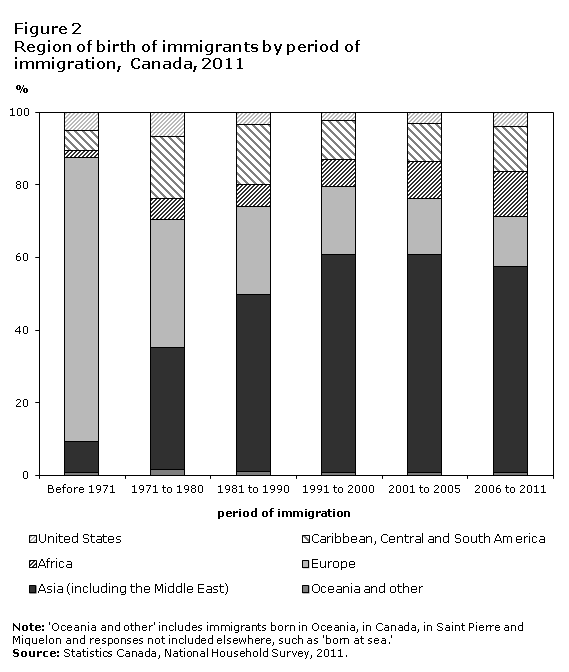 Приложение 2. Численность иммигрантов в Канаде в возрасте от 25 до 54 лет в зависимости от уровня образования за 1980-2010 годы.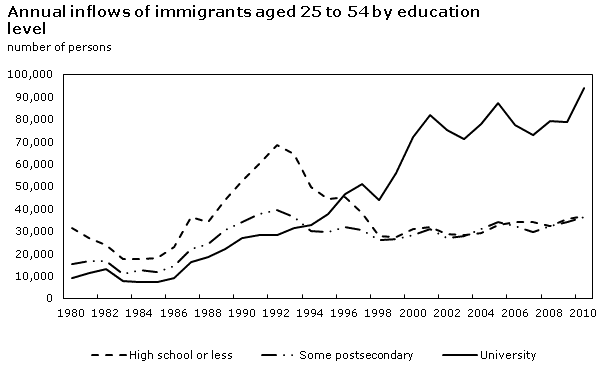 